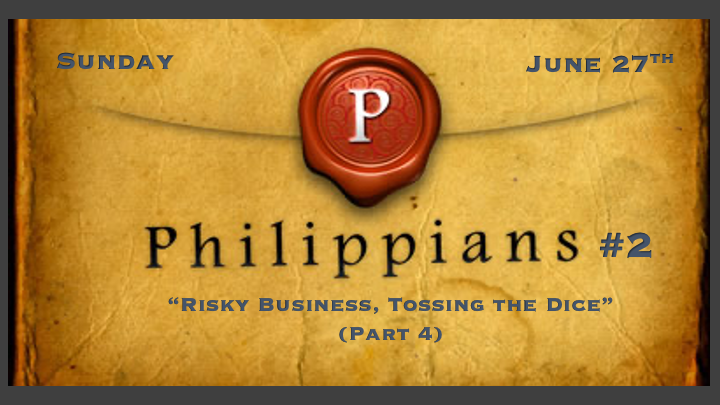 *Is it possible for people to become one mind and purpose? *Philippians 2:1 Therefore if you have any encouragement from being united with Christ, if any comfort from his love, if any common sharing in the Spirit, if any tenderness and compassion, 2 then make my joy complete by being like-minded, having the same love, being one in spirit and of one mind. 3 Do nothing out of selfish ambition or vain conceit. Rather, in humility value others above yourselves, 4 not looking to your own interests but each of you to the interests of the others.*Christianity is in a war and unity is vital.Divisive attitudes ruin our witness to each other and the world.V:2 United in our attitude/mind of Jesus, his love, Spirit and the Word of God is the goal.V:3-4  Value others, respect their interests, and going beyond what is expected; this is the new norm for every follower of Christ.*Philippians 2:5 In your relationships with one another, have the same mindset as Christ Jesus:6 Who, being in very nature God, did not consider equality with God something to be used to his own advantage;7 rather, he made himself nothing by taking the very nature of a servant, being made in human likeness.*The Mystery of Christ and His MindsetV:5-6 Jesus leaves His place in heaven to take on servanthood. The call of every Christians should be?   Servanthood is the high mark of society, whether as a government official or religious leader or any job/career. What institutions teach us servanthood?*Philippians 2:8 And being found in appearance as a man, he humbled himself by becoming obedient to death—even death on a cross!9 Therefore God exalted him to the highest place and gave him the name that is above every name,10 that at the name of Jesus every knee should bow, in heaven and on earth and under the earth,11 and every tongue acknowledge that Jesus Christ is Lord, to the glory of God the Father.*Why these Bible verses are considered essential to the Christian faith.These verses hold all of the following truths of the faith.The deity of Jesus ChristHis preexistenceHis equality with God the FatherHis incarnation and dual citizenship of humanity and heaven.His voluntary death on the crossHis triumph over death and one day ultimately over all evil.His permeance of an eternal reign. (Daniel 7:14)All heresy starts with an attack on Christ deity. *Philippians 2:(KJV) Who, being in the form of God, thought it not robbery to be equal with God.The greatest gift to humanity.*2 Corinthians 8:9 For you know the grace of our Lord Jesus Christ, that though he was rich, yet for your sake he became poor, so that you through his poverty might become rich.The prophecy spoke through the angel.*Matthew 1:21 She will give birth to a son, and you are to give him the name Jesus, because he will save his people from their sins."The evidence of God’s design becomes complete.*John 3:14 Just as Moses lifted up the snake in the wilderness, so the Son of Man must be lifted up, 15 that everyone who believes may have eternal life in him." (Numbers 21:8-9)*Daniel 7:13-14 "In my vision at night I looked, and there before me was one like a son of man, coming with the clouds of heaven. He approached the Ancient of Days and was led into his presence. 14 He was given authority, glory and sovereign power; all nations and peoples of every language worshiped him. His dominion is an everlasting dominion that will not pass away, and his kingdom is one that will never be destroyed.